ŽUPANIJA VARAŽDINSKA				                     	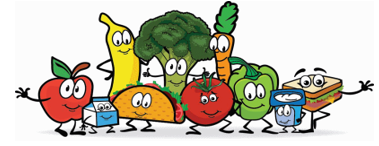 OPĆINA TRNOVEC BARTOLOVEČKIOSNOVNA ŠKOLA TRNOVECU Trnovcu, 22. ožujka 2023.g.Dodatni obrok poslužuje se nižim razredima u 11:05 sati u razrede, a višim razredima u 12:05 sati                      u blagovaonici.U slučaju potrebe kuharica zadržava pravo promjene jelovnika.Ravnateljica: Radmila Sačić     JELOVNIK ZA MJESEC TRAVANJ - 2023.     JELOVNIK ZA MJESEC TRAVANJ - 2023.     JELOVNIK ZA MJESEC TRAVANJ - 2023.     JELOVNIK ZA MJESEC TRAVANJ - 2023.DANDATUMDODATNI OBROKPonedjeljak3.4.2023.PIZZA CALZONE, SOK ACEBAKINA KIFLA S MARMELADOMUtorak4.4.2023.MLJEVENO MESO, PUŽIĆI, KISELI KRASTAVCIBANANASrijeda5.4.2023.FRITESI, POVRĆE NA MASLACUZDRAVI KOLAČPROLJETNI PRAZNICIPonedjeljak17.4.2023.ČOKOLINO, KUKURUZNA ZLEVKAVOĆNI JOGURTUtorak18.4.2023.SVINJSKI PAPRIKAŠ, SVRDLA, SALATAISO SPORT, KLIPIĆSrijeda19.4.2023.FINO VARIVO S HRENOVKAMA, BUHTLAKRUŠKAČetvrtak20.4.2023.PUREĆI RIŽOTO, SOKMUFFINPetak21.4.2023.ĐAČKI SENDVIČ, JOGURT (SIR, SALAMA, SALATA)PUDINGPonedjeljak24.4.2023.LINO JASTUČIĆI, PRSTIĆI KUKURUZNIKLIPIĆ S ČOKOLADOM, NARANČAUtorak25.4.2023.MLJEVENO MESO, PUŽIĆI, ACEŠTRUDLA OD JABUKASrijeda26.4.2023.PEČENA PILETINA (ZABATAK), ŠIROKI REZANCIČOKOLADNO MLIJEKOČetvrtak27.4.2023.GRAH RIČET, KRAFNA S MARMELADOMBANANAPetak28.4.2023.SAFALADA, SENF, ISO SPORTBANANA